  الفيدرالية الجزائرية لكرة القدم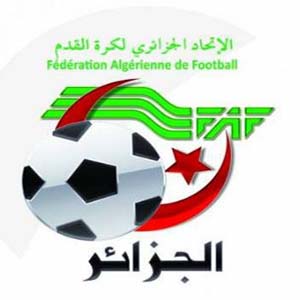 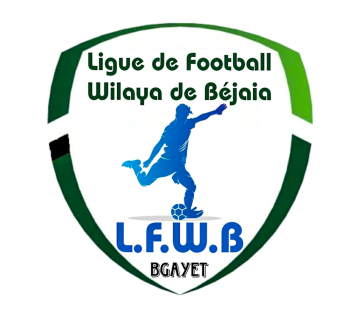                                Fédération Algérienne de Footballرابطة كرة القدم لولاية بجاية                             Ligue de Football de la Wilaya de BéjaiaDIRECTION DES COMPETITIONSHONNEURPROGRAMMATION  12° JOURNEESAMEDI 07 JANVIER 2023**********************************PRE-HONNEURPROGRAMMATION  11° JOURNEEVENDREDI 06 JANVIER 2023SAMEDI 07 JANVIER 2023**********************************SOUS TOUTES RESERVES DE CHANGEMENT.StadesRencontresRencontresHorairesBEJAIA NACERIAUS SoummamSRB Tazmalt 14 H 00MELBOUJS Melbou O M’Cisna14 H 00BENI MANSOURRC Ighil AliRC Seddouk13 H 00BENI MANSOURUS Beni Mansour CRB Aokas 15 H 00BARBACHAARB BarbachaNC Bejaia 14 H 00OUED GHIRAS Oued GhirJS I. Ouazzoug14 H 00AMIZOURJSB AmizourCRB Ait R’Zine14 H 00StadesRencontresRencontresHorairesBOUHAMZAIRB Bouhamza JS Tissa14 H 30BENAL. PRINCIPALCS P. Civile NB Taskriout 14 H 30OUZELLAGUENWRB OuzellageunCSA Tizi Tifra14 H 30TAZMALTOS Tazmalt CSS Aouzellageun14 H 30OUED GHIRCR MellalaJS Bejaia 14 H 30AKFADOUOC Akfadou CS Boudjellil14 H 30StadesRencontresRencontresHorairesBENAL. PRINCIPALAS TaassastES Tizi Wer14 H 00